24.04.2020     Тема: Работа с бумагой. Аппликация «Божья коровка». За окном весна, а мы мысленно перенесемся с вами в лето и отправимся на зелёную лужайку, где летают бабочки, гудят шмели и жуки, а в траве стрекочут весёлые кузнечики.- Как можно назвать их одним словом? - Сегодня с одним из этих насекомых мы познакомимся поближе и узнаем, кто поселится на нашей лужайке.- Кто это? Отгадайте загадку.- Надевает эта крошкаПлатье красное в горошек.И летать умеет ловкоЭто…- Так вот какое насекомое будет героем нашей «зелёной лужайки».- Что вы знаете о божьей коровке?Но почему же этот интересный жучок получил такое название? Послушайте , это интересно. Издавна людей добрых и безобидных называли «божьими». Именно таким – добрым и безобидным казался человеку этот жучок. А почему же коровка? Да потому, что ядовитую жидкость, которую выделяет жучок в случае опасности, называли «молочком». Так и получилось «божья коровка». Некоторые ошибочно считают, что, сколько точечек на божьей коровке, столько ей и лет. Это неверно. Точки говорят не о возрасте, а о том, к какому виду принадлежит коровка: две точки—двуточечная, пять точек – пятиточечная, семь точек – семитотечная.- Сегодня на уроке мы должны изготовить божью коровку из бумаги.- Рассмотри, какие части тела есть у божьей коровки?(голова, брюшко, крылья, усики, ножки, глазки).- Какие геометрические фигуры нам понадобятся для создания изделия?(круг и половина круга). Правила безопасной работы с клеем и ножницами.Не допускать попадания клея в глаза.Передавать ножницы и клей-карандаш только в закрытом виде.После окончания работы закрыть и убрать в безопасное место.Правила личной гигиены:Следи за чистотой рук.После работы убери рабочее место, вымой кисть, руки.- Сначала создадим наше изделие из геометрических фигур на интерактивной доске (работа в парах).Самостоятельная работа.- А теперь изготовим божью коровку из бумаги.- На столе лежат необходимые материалы и инструменты.- Выполним изделие, следуя инструктажу.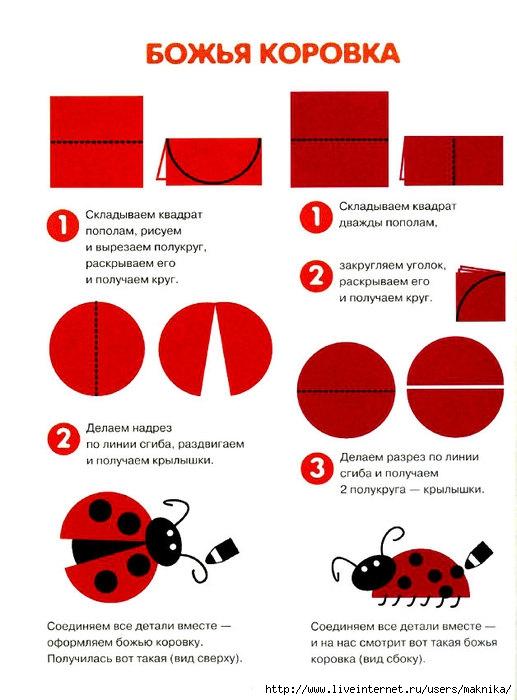 